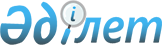 Об определении системы мер социальной поддержки медицинских и фармацевтических работников, направленных для работы в сельскую местность Атырауской области
					
			Утративший силу
			
			
		
					Решение Атырауского областного маслихата от 21 июня 2019 года № 330-VI. Зарегистрировано Департаментом юстиции Атырауской области 1 июля 2019 года № 4435. Утратило силу решением Атырауского областного маслихата от 21 сентября 2020 года № 481-VI (вводится в действие по истечении десяти календарных дней после дня его первого официального опубликования Об определении системы мер социальной поддержки медицинских и фармацевтических работников, направленных для работы в сельскую местность Атырауской области
      Сноска. Утратило силу решением Атырауского областного маслихата от 21.09.2020 № 481-VI (вводится в действие по истечении десяти календарных дней после дня его первого официального опубликования).
      В соответствии с подпунктом 2) пункта 1 статьи 9 Кодекса Республики Казахстан от 18 сентября 2009 года "О здоровье народа и системе здравоохранения", статьей 6 Закона Республики Казахстан от 23 января 2001 года "О местном государственном управлении и самоуправлении в Республике Казахстан" Атырауский областной маслихат VI созыва на очередной ХХXIІ сессии РЕШИЛ:
      1. Определить систему мер социальной поддержки медицинских и фармацевтических работников, направленных для работы в сельскую местность Атырауской области:
      путем установления социальной поддержки в виде единовременной выплаты в размере 1 000 000 (один миллион) тенге медицинским и фармацевтическим работникам, направляемым для работы в сельскую местность.
      2. Утвердить Правила оказаний социальной поддержки медицинским и фармацевтическим работникам, направленным для работы в сельскую местность Атырауской области, согласно приложению к настоящему решению.
      3. Контроль за исполнением настоящего решения возложить на председателя постоянной комиссии Атырауского областного маслихата по вопросам социального и культурного развития (А. Беккужиева).
      4. Настоящее решение вступает в силу со дня государственной регистрации в органах юстиции и вводится в действие по истечении десяти календарных дней после дня его первого официального опубликования. Правила оказания социальной поддержки медицинским и фармацевтическим работникам, направленным для работы в сельскую местность Атырауской области 1. Общие положения
      1. Настоящие Правила оказания социальной поддержки медицинским и фармацевтическим работникам, направленным для работы в сельскую местность Атырауской области определяют порядок принятия мер социальной поддержки, а также финансирования и выплат в рамках оказания социальной поддержки медицинских и фармацевтических работников, направленных для работы в сельскую местность.
      2. Основные понятия:
      1) уполномоченный орган по оказанию социальной поддержки (далее - уполномоченный орган) - государственное учреждение "Управление здравоохранения Атырауской области";
      2) работодатель - организация здравоохранения, финансируемая из соответствующего бюджета, заключившая трудовой договор с медицинским и фармацевтическим работником;
      3) медицинские и фармацевтические работники, направленные для работы в сельскую местность (далее - работники) - физические лица, имеющие профессиональное высшее или среднее специальное медицинское и фармацевтическое образование осуществляющие медицинскую и фармацевтическую деятельность, направленные уполномоченным органом для работы в сельскую местность.
      3. Социальная поддержка работникам (далее - социальная поддержка) является единовременной помощью, осуществляемой за счет бюджетных средств, в качестве социальной гарантии специалистам, направляемым на срок не менее пяти лет в сельскую местность.
      4. Правом на получение социальной поддержки обладает молодой специалист или приглашенный работник, фактическии выполняющий трудовые обязанности первые пять лет со дня заключения трудового договора с работодателем.
      В этот пятилетний период не включается время нахождения работника в отпуске без сохранения заработной платы, в отпуске без сохранения заработной платы по уходу за ребенком, а также срок временной нетрудоспособности более двух месяцев, удостоверенный листом о временной нетрудоспособности.
      5. Социальная поддержка не оказывается медицинским и фармацевтическим работникам, проживающим и работающим в сельских округах, находящихся на территории города Атырау и не распространяется на лиц, освобождаемых от отработки в соответствии с действующим законодательством Республики Казахстан.
      6. Оказание социальной поддержки работнику осуществляется за счет средств областного бюджета и выплачивается после заключения трудового договора с работником путем перечисления на его лицевой счет, открытый в банке второго уровня на основании его заявления. 2. Порядок принятия мер социальной поддержки
      7. По направлению уполномоченного органа работодатель заключает трудовой договор с работником в соответствии с требованиями Трудового кодекса Республики Казахстан.
      8. В случае принятия решения о переводе работника уполномоченным органом в связи с производственной необходимостью, между медицинскими и фармацевтическими организациями расположенные в сельской местности, право на получение социальной поддержки за работником сохраняется.
      В таком случае за перевод в медицинскую и фармацевтическую организацию, расположенной в другой сельской местности социальная поддержка заново не оказывается.
      9. В случае досрочного расторжения трудового договора по инициативе работника либо работодателя, работодатель принимает меры по возврату в доход областного бюджета ранее перечисленных бюджетных средств путем подачи письменного заявления в уполномоченный орган в порядке, установленном действующим законодательством Республики Казахстан.
      10. Работодатель не позднее 10 рабочих дней с момента утраты работником права на получение социальной поддержки (в случае расторжения трудового договора) извещает об этом уполномоченный орган.
      11. Контроль за исполнением настоящего порядка осуществляет уполномоченный орган.
					© 2012. РГП на ПХВ «Институт законодательства и правовой информации Республики Казахстан» Министерства юстиции Республики Казахстан
				
      Председатель сессии 

Е. Сапаров

      Секретарь маслиахата 

У. Зинуллин
Приложение к решению Атырауского областного маслихата от "21" июня 2019 года № 330-VI